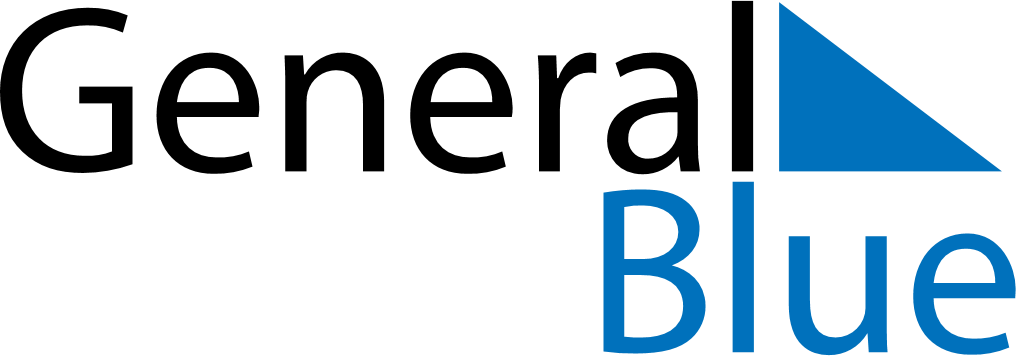 July 2027July 2027July 2027July 2027TurkeyTurkeyTurkeyMondayTuesdayWednesdayThursdayFridaySaturdaySaturdaySunday12334567891010111213141516171718Democracy and National Unity Day192021222324242526272829303131